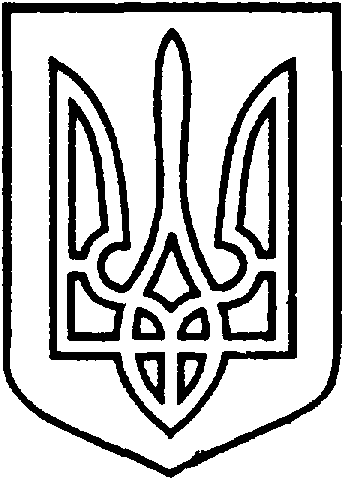 УКРАЇНАВІЙСЬКОВО-ЦИВІЛЬНА  АДМІНІСТРАЦІЯМІСТА  СЄВЄРОДОНЕЦЬК  ЛУГАНСЬКОЇ  ОБЛАСТІРОЗПОРЯДЖЕННЯКЕРІВНИКА ВІЙСЬКОВО-ЦИВІЛЬНОЇ  АДМІНІСТРАЦІЇЛуганська обл., м. Сєвєродонецьк,бульвар Дружби Народів, 32«23» лютого 2021 року                                                             № 400Про розгляд питання щодо надання гр. Шимку Є.Л. дозволу на розроблення проекту землеустрою щодо відведення земельної ділянки для обслуговування індивідуального гаражу, за адресою: м. Сєвєродонецьк, 47 кварталРозглянувши заяву гр. Шимка Євгена Леонідовича (вх. № 66563 від 11.02.2021), про надання дозволу на розроблення проекту землеустрою щодо відведення земельної ділянки для обслуговування індивідуального гаражу, за адресою: м. Сєвєродонецьк, 47 квартал, відповідно до статті 123 Земельного Кодексу України, до частини третьої статті 24 Закону України «Про регулювання містобудування діяльності», керуючись пунктом 8 частини третьої статті 6, пунктом 27 частини першої статті 4 Закону України «Про військово-цивільні адміністрації»,   ЗОБОВ’ЯЗУЮ:  Відмовити гр. Шимку Євгену Леонідовичу в наданні дозволу на розроблення проекту землеустрою щодо відведення земельної ділянки, орієнтовною площею 0,0028 га, для обслуговуання індивідуального гаражу, за адресою: м. Сєвєродонецьк, 47 квартал, у звˊязку з невідповідністю місця розташування земельної ділянки генеральному плану м. Сєвєродонецька, а саме розташування існуючого гаражу безпосередньо поряд із  дошкільним закладом. Дане  розпорядження  підлягає оприлюдненню. Контроль за виконанням цього розпорядження покласти на заступника керівника військово-цивільної адміністрації міста Сєвєродонецьк Луганської області Олега Кузьмінова.Керівниквійськово-цивільної адміністрації                                      Олександр СТРЮК 